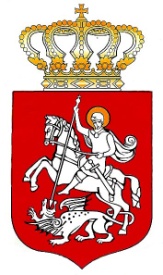 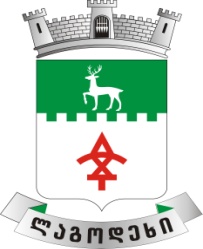                                               ლაგოდეხის მუნიციპალიტეტის საკრებულოს განკარგულება №                                                                              2023 წლის  ლაგოდეხის მუნიციპალიტეტის სოფელ აფენის  №2  საჯარო სკოლისათვის ლევან წიწილაშვილის  სახელის მინიჭებაზე თანხმობის გაცემის  შესახებ       საქართველოს ორგანული კანონის „ადგილობრივი თვითმმართველობის კოდექსი“  61-ე მუხლის მე-2 პუნქტისა და ,,საჯარო სკოლისათვის სახელის მინიჭების წესის დამტკიცების შესახებ“ საქართველოს განათლებისა და მეცნიერების მინისტრის  2007 წლის 16 მარტის №194 ბრძანებით დამტკიცებული დანართის ,,საჯარო საკოლისათვის სახელის მინიჭების წესი“-ს  41 მუხლის ,,ბ“ ქვეპუნქტის შესაბამისად, საკრებულოს განკარგულებით:     მუხლი 1    გაიცეს თანხმობა სსიპ ლაგოდეხის მუნიციპალიტეტის სოფელ აფენის  №2  საჯარო სკოლისათვის ლევან წიწილაშვილის  სახელის მინიჭებაზე.     მუხლი 2    განკარგულება ძალაშია ხელმოწერისთანავე.     მუხლი 3    განკარგულების გასაჩივრება შესაძლებელია კანონმდებლობით დადგენილი წესით, ერთი თვის ვადაში, გურჯაანის   რაიონულ სასამართლოში,  შემდეგ მისამართზე: ქ.გურჯაანი, სანაპიროს ქ. №24.               საკრებულოს თავმჯდომარე                                            კარლო ჯამბურია